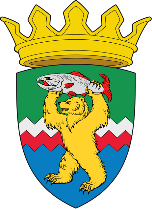 РОССИЙСКАЯ ФЕДЕРАЦИЯКАМЧАТСКИЙ КРАЙЕЛИЗОВСКИЙ МУНИЦИПАЛЬНЫЙ РАЙОНДУМА ЕЛИЗОВСКОГО МУНИЦИПАЛЬНОГО РАЙОНАРЕШЕНИЕ28 сентября  2021 г. № 1611	г. Елизово108 (внеочередная) сессия О принятии нормативного правового акта «О внесении изменений в нормативный правовой акт «Положение об организации и проведении публичных слушаний по вопросам градостроительной деятельности в Елизовском муниципальном районе Камчатского края» Рассмотрев обращение Администрации Елизовского муниципального района о принятии нормативного правового акта «О внесении изменений в нормативный правовой акт «Положение об организации и проведении публичных слушаний по вопросам градостроительной деятельности в Елизовском муниципальном районе Камчатского края», руководствуясь Федеральным законом от 06.10.2003 № 131-ФЗ «Об общих принципах организации местного самоуправления в Российской Федерации», Уставом Елизовского муниципального района, Дума Елизовского муниципального районаРЕШИЛА:1. Принять нормативный правовой акт «О внесении изменений в нормативный правовой акт «Положение об организации и проведении публичных слушаний по вопросам градостроительной деятельности в Елизовском муниципальном районе Камчатского края».2. Направить нормативный правовой акт, принятый настоящим Решением, Главе Елизовского муниципального района для подписания и опубликования (обнародования) в установленном порядке.3. Настоящее Решение вступает в силу с момента его принятия.Председатель Думы Елизовского  муниципального района		           	    А.А. Шергальдин					РОССИЙСКАЯ ФЕДЕРАЦИЯКАМЧАТСКИЙ КРАЙЕЛИЗОВСКИЙ МУНИЦИПАЛЬНЫЙ РАЙОНДУМА ЕЛИЗОВСКОГО МУНИЦИПАЛЬНОГО РАЙОНАНОРМАТИВНЫЙ ПРАВОВОЙ АКТО внесении изменений в нормативный правовой акт «Положение об организации и проведении публичных слушаний по вопросам градостроительной деятельности в Елизовском муниципальном районе Камчатского края»Принят Решением Думы Елизовского муниципального района от 28.09.2021 № 1611Статья 1            Внести в нормативный правовой акт от 06.03.2019 № 108 «Положение об организации и проведении публичных слушаний по вопросам градостроительной деятельности в Елизовском муниципальном районе Камчатского края», принятый Решением Думы Елизовского муниципального района от 05.03.2019 № 1249 (с изменениями от 03.07.2019 № 127) следующие изменения:Часть 2) подпункта 2.1 пункта 2 дополнить словами «с учетом исключений, установленных частью 3 статьи 31 ГрК РФ, частью 3.3 статьи 33 ГрК РФ».Часть 3) подпункта 2.1 пункта 2 дополнить словами «с учетом исключений, установленных частью 5.1 статьи 46 ГрК РФ».Часть 4) подпункта 2.1 пункта 2 дополнить словами «с учетом исключений, установленных частью 5.1 статьи 46 ГрК РФ».Часть 6) подпункта 2.1 пункта 2 дополнить словами «с учетом исключений, установленных частью 11 статьи 39 ГрК РФ».Часть 7) подпункта 2.1 пункта 2 дополнить словами «с учетом исключения, установленного частью 1.1 статьи 40 ГрК РФ».Подпункты 2.2 и 2.3пункта 2 исключить.Пункт 2 дополнить подпунктом 2.4 следующего содержания:«2.4. В случае, если для реализации решения о комплексном развитии территории требуется внесение изменений в генеральный план поселения, одновременно могут быть проведены публичные слушания по проектам, предусматривающим внесение изменений в генеральный план поселения, и по проекту документации по планировке территории, подлежащей комплексному развитию.».Часть 1) пункта 8 дополнить предложением: «В случае согласования проекта генерального плана с уполномоченным федеральным органом исполнительной власти, высшим исполнительным органом государственной власти субъекта Российской Федерации, в границах которого находится поселение, органами местного самоуправления муниципальных образований, имеющих общую границу с поселением, органами местного самоуправления муниципального района, в границах которого находится поселение (в случае подготовки проекта генерального плана поселения), срок проведения публичных слушаний по проекту, предусматривающему внесение изменений в генеральный план, с момента оповещения жителей муниципального образования о проведении таких публичных слушаний до дня опубликования заключения о результатах таких публичных слушаний не может быть менее одного месяца и более двух месяцев.».4. Часть 2) пункта 8 изложить в следующей редакции:«2) для публичных слушаний по проекту правил землепользования и застройки - не менее одного и не более трех месяцев со дня опубликования такого проекта. В случае подготовки изменений в правила землепользования и застройки в части внесения изменений в градостроительный регламент, установленный для конкретной территориальной зоны, а также в случае подготовки изменений в правила землепользования и застройки в связи с принятием решения о комплексном развитии территории, публичные слушания по внесению изменений в правила землепользования и застройки проводятся в границах территориальной зоны, для которой установлен такой градостроительный регламент, в границах территории, подлежащей комплексному развитию. В этих случаях срок проведения публичных слушаний не может быть более чем один месяц.».5. Часть 2) подпункта 9.2 пункта 9 дополнить словами «, а также в форме электронного документа в адрес уполномоченного органа».Статья 2 Настоящий нормативный правовой акт вступает в силу после его опубликования (обнародования).Глава Елизовского муниципального района 				                              С.Н. ТюлькинОт 28.09.2021№ 234